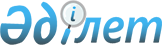 Об утверждении Положения коммунального государственного учреждения "Сырдарьинский районный отдел градостроительства и архитектуры"
					
			Утративший силу
			
			
		
					Постановление Сырдарьинского районного акимата Кызылординской области от 02 ноября 2015 года № 354. Зарегистрировано Департаментом юстиции Кызылординской области 30 ноября 2015 года № 5237. Утратило силу постановлением Сырдарьинского районного акимата Кызылординской области от 27 мая 2016 года № 168      Сноска. Утратило силу постановлением Сырдарьинского районного акимата Кызылординской области от 27.05.2016 № 168 (вводится в действие со дня подписания).

      В соответствии с Законом Республики Казахстан от 23 января 2001 года "О местном государственном управлении и самоуправлении в Республике Казахстан" и Законом Республики Казахстан от 1 марта 2011 года "О государственном имуществе" акимат Сырдарьинского района ПОСТАНОВЛЯЕТ: 

      1. Утвердить прилагаемое Положение коммунального государственного учреждения "Сырдарьинский районный отдел градостроительства и архитектуры". 

      2. Контроль за исполнением настоящего постановления возложит на заместителя акима района Омирсерикулы Н.

      3. Настоящее постановление вводится в действие по истечении десяти календарных дней после дня первого официального опубликования.

 ПОЛОЖЕНИЕ коммунального государственного учреждения "Сырдарьинский районный отдел градостроительства и архитектуры" 1. Общие положения      1. Коммунальное государственное учреждение "Сырдарьинский районный отдел градостроительства и архитектуры" является государственным органом Республики Казахстан, осуществляющим руководство в сфере архитектурной и градостроительной деятельности на подведомственной территории.

      2. Коммунальное государственное учреждение "Сырдарьинский районный отдел градостроительства и архитектуры" осуществляет свою деятельность в соответствии с Конституцией и законами Республики Казахстан, актами Президента и Правительства Республики Казахстан, иными нормативными правовыми актами, а также настоящим Положением.

      3. Коммунальное государственное учреждение "Сырдарьинский районный отдел градостроительства и архитектуры" является юридическим лицом в организационно-правовой форме государственного учреждения, имеет печати и штампы со своим наименованием на государственном языке, бланки установленного образца, в соответсвии с законодательством Республики Казахстан счета в органах казначейства.

      4. Коммунальное государственное учреждение "Сырдарьинский районный отдел градостроительства и архитектуры" вступает в гражданско-правовые отношения от собственного имени.

      5. Коммунальное государственное учреждение "Сырдарьинский районный отдел градостроительства и архитектуры" имеет право выступать стороной гражданско-правовых отношений от имени государства, если оно уполномочено на это в соответсвии с законодательством.

      6. Коммунальное государственное учреждение "Сырдарьинский районный отдел градостроительства и архитектуры" по вопросам своей компетенции в установленном законодательством порядке принимает решения, оформляемые приказами руководителя коммунального государственного учреждения "Сырдарьинского районного отдела градостроительства и архитектуры" и другими актами, предусмотренными законодательством Республики Казахстан.

      7. Структура и лимит штатной численности коммунального государственного учреждения "Сырдарьинского районного отдела градостроительства и архитектуры" утверждаются в соответстии с действующим законодательством.

      8. Местонахождение юридического лица: индекс120600. Кызылординская область, Сырдарьинский район, поселок Теренозек, улица Азатбакыт Алиакбарова № 22/1.

      9. Полное наименование государственного органа: 

      Коммунальное государственное учреждение "Сырдарьинский районный отдел градостроительства и архитектуры".

      10. Настоящее Положение является учредительным документом коммунального государственного учреждения "Сырдарьинского районного отдела градостроительства и архитектуры".

      11. Финансирование деятельности коммунального государственного учреждения "Сырдарьинского районного отдела градостроительства и архитектуры" осуществляется из республиканского и местных бюджетов, бюджета (сметы расходов) Национального Банка Республики Казахстан.

      12. Коммунальному государственному учреждению "Сырдарьинского районного отдела градостроительства и архитектуры" запрещается вступать в договорные отношения с субъектами предпринимательства на предмет выполнения обязанностей, являющихся функциями коммунального государственного учреждения "Сырдарьинского районного отдела градостроительства и архитектуры".

      Если, коммунальному государственному учреждению "Сырдарьинского районного отдела градостроительства и архитектуры" законодательными актами предоставлено право осуществлять приносящую доходы деятельность, то доходы, полученные от такой деятельности, направляются в доход государственного бюджета.

 2. Миссия, основные задачи, функции, права и обязанности государственного органа      13. Миссия коммунального государственного учреждения "Сырдарьинского районного отдела градостроительства и архитектуры":

       Создание благоприятной среды обитания и жизнедеятельности региона путем комплексного развития в сфере архитектуры и градостроительства района. 

      14. Задачи:

      1) участие в формировании стратегических целей и приоритетов, основных направлений курируемых отраслей района;

      2) проведение государственной научно-технической и инвестиционной политики в области модернизации системы инженерного обеспечения населенных пунктов;

      3) разработка и мониторинг по реализации программ развития стройиндустрии и их координация;

      4) в пределах своей компетенции подготовка предложений по вопросам внешнеэкономического сотрудничества и налаживание связей со странами дальнего и ближнего зарубежья, участие в проведении международных и республиканских выставок;

      5) осуществление иных задач, предусмотренных в действующем законодательстве.

      15.Функции:

      1) реализация государственной архитектурной и градостроительной политики на подведомственной территории;

      2) в установленном законодательном порядке подготовка предложений местным исполнительным органам по размещению объектов и комплексов;

      3) ведение государственного базового градостроительного кадастра районного уровня;

      4) обеспечение исполнения с заинтересованными государственными органами программных мероприятий по повышению производственной эффективности, совершенствованию и развитию архитектуры и градостроительства, на основе мониторинга рынка жилищно-коммунальных услуг на территории района;

      5) ведение мониторинга намечаемых к строительству и строящихся (реконструируемых, расширяющихся, модернизируемых, капитально ремонтируемых) объектов и комплексов;

      6) организация тендеров (конкурсов) на виды и объемы работ в районе архитектуры и градостроительства;

      7) обеспечение и согласование проектно-технической документации для проектирования и строительства объектов социального, производственного и инженерно-технического назначения, за счет грантов, кредитов, средств республиканского и местного бюджетов;

      8) осуществление анализа развития курируемых отраслей;

      9) обосновывает потребность в финансовых и валютных средствах для решения задач развития курируемых отраслей и в установленном порядке вносит предложения в вышестоящие органы;

      10) участие в реализации политики эффективного управления государственными активами курируемых отраслей района; 

      11) в пределах своей компетенции принимает участие в разработке с заинтересованными государственными органами, стратегии привлечения и использования прямых инвестиций для развития курируемых отраслей; 

      12) координация деятельности по реализации комплексной схемы градостроительного планирования территорий (проекта районной планировки или ее части), утвержденных в установленном порядке генеральных планов населенных пунктов на территории района;

      13) организация разработки и представление на утверждение районному маслихату комплексных схем градостроительного развития территорий (проектов районной планировки подведомственных административных единиц) в составе программ социально-экономического развития района, а также проектов генеральных планов городов районного значения, поселков городского типа и сельских населенных пунктов, установление и изменение их границ;

      14) представление на утверждение районному маслихату территориальных правил застройки, благоустройства и инженерного обеспечения территорий, а также правил сохранения и содержания жилищного фонда, иных зданий и сооружений жилищно-гражданского назначения, инженерных коммуникаций, 

      памятников истории и культуры, объектов государственного природно-заповедного фонда;

      15) внесение в районный маслихат предложений, обусловленных градообразующими факторами, по установлению или изменению границ 

      подведомственных населенных пунктов на территории района в соответствии с законодательством Республики Казахстан;

      16) согласование проектов генеральных планов населенных пунктов района в части их развития за счет территории района, резервных территорий, пригородной зоны, а также иных территорий, законодательно отнесенных к зоне влияния города;

      17) согласование проекта генеральных планов поселка Теренозек и других населенных пунктов района;

      18) внесение в районный маслихат предложений по образованию комиссий по охране памятников истории и культуры;

      19) информирование населения о планируемой застройке территории либо иных градостроительных изменениях; 

      20) при испрашивании земельного участка для строительства объекта предварительно производить выбор земельного участка; 

      21) осуществляют в интересах местного государственного управления иные полномочия, возлагаемые на местные исполнительные органы законодательством Республики Казахстан; 

      22) осуществляет иные функции в соответствии с законодательством Республики Казахстан.

      16. Права и обязанности:

      1) запрашивать и получать от государственных органов, иных организаций и физических лиц информацию, необходимую для осуществления возложенных функций;

      2) участвовать в подготовке проектов нормативных правовых актов акима и акимата района;

      3) создавать временные рабочие группы и комиссии по экспертной и научно-технической координации по проблемам архитектуры и градостроительства; 

      4) вносить на рассмотрение акимату и акиму района предложения по вопросам совершенствования деятельности отдела;

      5) осуществлять иные права, в соответствии с законодательством Республики Казахстан.

 3. Организация деятельности государственного органа      17. Руководство коммунального государственного учреждения "Сырдарьинского районного отдела градостроительства и архитектуры" осуществляется первым руководителем, который несет персональную ответственность за выполнение возложных на коммунальное государственное учреждение "Сырдарьинского районного отдела градостроительства и архитектуры" задач и осуществление им своих функций. Руководитель отдела является Главным архитектором района. 

      18. Первый руководитель коммунального государственного учреждения "Сырдарьинского районного отдела градостроительства и архитектуры" назначается на должность и освобождается от должности акимом района. 

      19. Полномочия первого руководителя коммунального государственного учреждения "Сырдарьинского районного отдела градостроительства и архитектуры":

      1) определяет обязанности и полномочия сотрудников отдела;

      2) представляет интересы отдела в государственных органах и иных организациях в пределах своей компетенции;

      3) подписывает акты отдела;

      4) в соответствии с законодательством назначает на должности и освобождает от должностей сотрудников отдела;

      5) в установленном законодательством порядке поощряет сотрудников отдела и налагает на них дисциплинарные взыскания; 

      6) несет персональную ответственность за ведение противокорупционных действий в отделе; 

      7) организует работу по реализации политики гендерного равенства в отделе;

      8) осуществляет иные полномочия в соответствии с законодательством Республики Казахстан.

      Исполнение полномочий первого руководителя коммунального государственного учреждения "Сырдарьинского районного отдела градостроительства и архитектуры" в период его отсутствия осуществляется лицом, его замещающим в соответствии с действующим законодательством.

 4. Имущество государственного органа      20. Коммунальное государственное учреждение "Сырдарьинский районный отдел градостроительства и архитектуры" может иметь на праве оперативного управления обособленное имущество в случаях, предусмотренных законодательством.

      Имущество коммунального государственного учреждения "Сырдарьинского районного отдела градостроительства и архитектуры" формируется за счет имущества, переданного ему государством.

      21. Имущество, закрепленное за коммунальным государственным учреждением "Сырдарьинского районного отдела градостроительства и архитектуры" относится к районной коммунальной собственности.

      22. Коммунальное государственное учреждение "Сырдарьинский районный отдел градостроительства и архитектуры" не вправе самостоятельно отчуждать или иным способом распоряжаться закрепленным за ним имуществом и имуществом, приобретенным за счет средств, выданных ему по плану финансирования, если иное не установлено законодательством.

 5. Реорганизация и упразднение государственного органа      23. Реорганизация и упразднение коммунального государственного учреждения "Сырдарьинского районного отдела градостроительства и архитектуры" осуществляются в соответствии с законодательством Республики Казахстан.


					© 2012. РГП на ПХВ «Институт законодательства и правовой информации Республики Казахстан» Министерства юстиции Республики Казахстан
				
      Исполняющий обязанности акима района

Омирсерикулы Н.
Утверждено постановлением
акимата Сырдарьинского района
от 02 ноября 2015 года № 354